Sermon Notes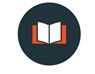 “Scorn, Self-Righteousness, Unbelief”
Mark 6:1–6 (NIV84) 1 Jesus left there and went to his hometown, accompanied by his disciples. 2 When the Sabbath came, he began to teach in the synagogue, and many who heard him were amazed. “Where did this man get these things?” they asked. “What’s this wisdom that has been given him, that he even does miracles! 3 Isn’t this the carpenter? Isn’t this Mary’s son and the brother of James, Joseph, Judas and Simon? Aren’t his sisters here with us?” And they took offense at him. 4 Jesus said to them, “Only in his hometown, among his relatives and in his own house is a prophet without honor.” 5 He could not do any miracles there, except lay his hands on a few sick people and heal them. 6 And he was amazed at their lack of faith. Then Jesus went around teaching from village to village. v. 3 “They took offense at him.” (skandalizo)v. 5 cf. Matthew 13:58 Jesus “did not do many miracles there because of their lack of faith.”v. 6 “lack of faith” = apistiaFour Questions from the TextDoes Jesus _________________? “If your god never disagrees with you; you might just be worshipping an idealized version of yourself.” Timothy Keller2. Is the posture of your heart ________, ___________________    ____________?3. Is there someone in this community/church/your house, whom you are failing to properly ___________________?Romans 12:10
10 Be devoted to one another in brotherly love. Honor one another above yourselves. 4. Do you know _____________________?Isaiah 53:3 3 He was despised and rejected by men, a man of sorrows, and familiar with suffering. Like one from whom men hide their faces he was despised, and we esteemed him not. John 1:10–12
10 He was in the world, and though the world was made through him, the world did not recognize him. 11 He came to that which was his own, but his own did not receive him. 12 Yet to all who received him, to those who believed in his name, he gave the right to become children of God1 Peter 2:4–6 
4 As you come to him, the living Stone—rejected by men but chosen by God and precious to him— 5 you also, like living stones, are being built into a spiritual house to be a holy priesthood, offering spiritual sacrifices acceptable to God through Jesus Christ. 6 For in Scripture it says: “See, I lay a stone in Zion, a chosen and precious cornerstone, 
and the one who trusts in him will never be put to shame.” 